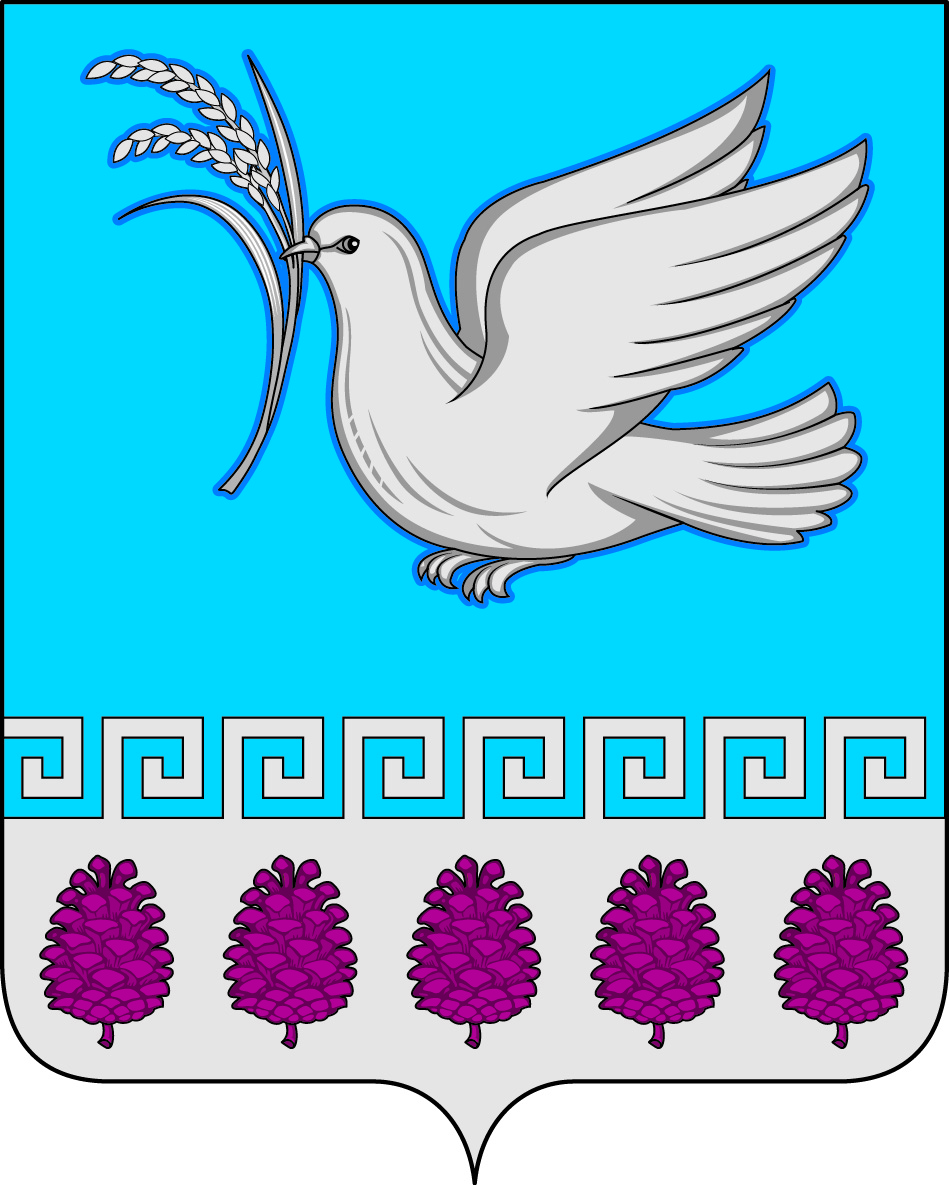 администрация мерчанского сельского поселения крымского районаПОСТАНОВЛЕНИЕО порядке выдачи разрешений на право временного складированиястроительных материалов, металлолома, заготовленной на корню древесины, пиломатериалов и отходов от производства на территорииМерчанского  сельского поселения Крымского  района В целях упорядочения временного складирования строительных материалов, металлолома, заготовленной на корню древесины, пиломатериалов и отходов от производства на территории Мерчанского сельского поселения Крымского района, принятия мер к антитеррористическому благополучию населения, руководствуясь Уставом Мерчанского сельского поселения Крымского  района, п о с т а н о в л я ю:1. Утвердить правила складирования и временного складирования строительных материалов, металлолома, заготовленной на корню древесины, пиломатериалов и отходов от производства на территории общего пользования Мерчанского сельского поселения Крымского района. 2. Главному специалисту администрации Мерчанского сельского поселения Крымского района (Слепченко) осуществлять выдачу разрешений  согласно  приложения №1.3.  Запретить производство работ на местах временного складирования, расположенных в жилой застройке населенных пунктов, в период с 22.00 до 8.00 часов.4.  Ведущему специалисту администрации Мерчанского  сельского поселения Крымского района (Годиновой) обнародовать настоящее постановление путем размещения на информационных стендах, расположенных на территории   Мерчанского  сельского поселения Крымского района и разместить на официальном сайте администрации Мерчанского  сельского поселения Крымского района в сети Интернет.5. Постановление вступает в силу со дня официального  обнародования.Глава Мерчанского сельскогопоселения Крымского района                                                              Е.В. ПрокопенкоПриложениек постановлению администрацииМерчанского  сельского поселенияКрымского  районаот  19.12.2019 № 195Правила складирования и временного складирования строительных материалов, металлолома, заготовленной на корню древесины, пиломатериалов и отходов от производства на территории общего пользования Мерчанского  сельского поселения Крымского района1. Порядок выдачи разрешения на размещение строительных материалов на территории общего пользования Мерчанского сельского поселения Крымского района  (далее - Порядок) разработан в соответствии с решением Думы Мерчанского сельского поселения Крымского района  от 24 июня 2019 года № 195 "Об утверждении правил санитарного содержания и благоустройства Мерчанского сельского поселения Крымского района". Размещение строительных материалов на территории общего пользования Мерчанского сельского поселения Крымского района  осуществляется на основании Разрешения на размещение строительных материалов на территории общего пользования Мерчанского сельского поселения Крымского района (далее - Разрешение) согласно приложению к настоящему Порядку.2. Разрешение выдается гражданину (организации), имеющим намерение на размещение строительных материалов на территории общего пользования Мерчанского сельского поселения Крымского района  Управлением имуществом и коммунальным комплексом города мэрии Мерчанского сельского поселения Крымского района.3. Для получения разрешения гражданин (организация) обращается с заявлением (с указанием предполагаемой площади размещения строительных материалов) и с приложением следующих документов:копии паспорта;копии свидетельства о государственной регистрации юридического лица;разрешения на строительство (в случае осуществления строительства, реконструкции объектов капитального строительства);письменного согласия собственника объекта недвижимости (в случае размещения строительных материалов на прилегающей территории к объекту недвижимости находящегося в собственности третьих лиц).4. Поступившие заявления на выдачу разрешения подлежат регистрации. Срок рассмотрения заявления составляет не более 5 дней.5. В течение трех дней с момента получения заявления, специалистами отдела контроля городского хозяйства Управления имуществом и коммунальным комплексом города мэрии Мерчанского сельского поселения Крымского района  организуется выезд на место с целью определения возможности размещения строительных материалов на территории общего пользования Мерчанского сельского поселения Крымского района .После выезда на место, отделом контроля городского хозяйства Управления имуществом и коммунальным комплексом города мэрии Мерчанского сельского поселения Крымского района , в течение одного рабочего дня, выдается Разрешение либо направляется отказ в выдаче Разрешения с указанием причин отказа.В выдаче Разрешения гражданину (организации) будет отказано в случае:не предоставления документов, указанных в пункте 3 настоящего Порядка;наличия возможности у гражданина (организации) размещения строительных материалов на территории домовладения (организации);затруднения прохода, проезда граждан по территории общего пользования при размещении на ней строительных материалов.6. Оформление и выдача Разрешения осуществляется безвозмездно.7. Сроки действия Разрешения:15 календарных дней - для благоустройства прилегающей территории к домовладению (организации);1 месяц - в целях выполнения работ по текущему ремонту домовладения (здания организации);4 месяца - при наличии разрешения на строительство.8. В случае необходимости срок действия разрешения может быть продлен еще на 1 срок за 3 календарных дня до окончания срока действия Разрешении.9. В случае истечения срока действия Разрешения и при отсутствии заявления о продлении срока действия Разрешения в отношении гражданина (организации) составляется протокол об административном правонарушении в связи с неисполнением требований Правил санитарного содержания и благоустройства Мерчанского сельского поселения Крымского района, утвержденных решением Совета Мерчанского сельского поселения Крымского от 24 июня 2019 года № 195 "Об утверждении правил санитарного содержания и благоустройства Мерчанского сельского поселения Крымского района". и выдается предписание для устранения нарушений.
Приложение
к Порядку выдачи разрешения
на размещение строительных
материалов на территории
общего пользования
Мерчанского сельского поселения Крымского района
от "____" ____________ 20___ г. N _______

          Настоящее разрешение в соответствии с постановлением администрации  Мерчанского сельского поселения Крымского района  от "____" ________ 20__ года N ____ "Об утверждении порядка выдачи разрешения на размещение строительных материалов на территории общего пользования Мерчанского сельского поселения Крымского района " выдано:    _____________________________________________________________________                (наименование юридического лица, Ф.И.О.              индивидуального предпринимателя, гражданина)
и подтверждает его (ее) право на размещение строительных материалов на территории общего пользования муниципального образования город Черкесск по следующему адресу: _________________________________________________
Вид строительного материала ________________________________________
Объем строительного материала ______________________________________
Площадь размещения строительного материала _________________________
Срок действия разрешения: с "___" _____________ 20___ г.
по "___" _____________ 20___ г.отот 19.12.2019	                                                                                         № 196                        село Мерчанское